       OBÝVACÍ POKOJ     		           …………………………………………………….			  	                 11. 5. 2022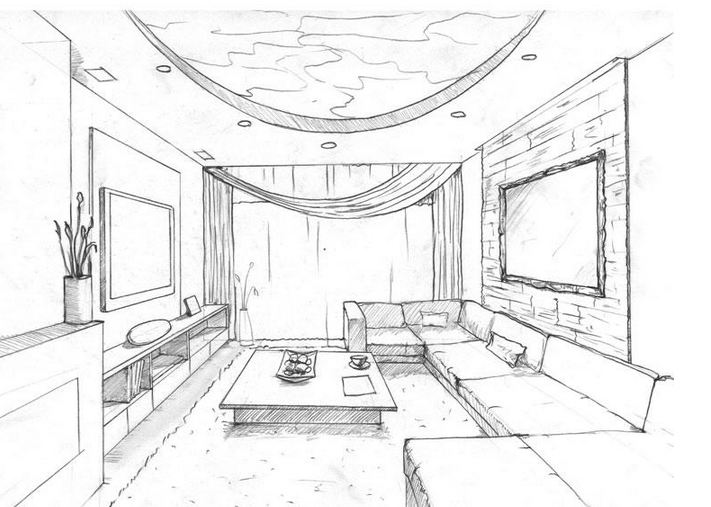 Zdroj: https://fabalabse.com/pokoje/jak-vybrat-nejlepsi-design-obyvaciho-pokoje-6/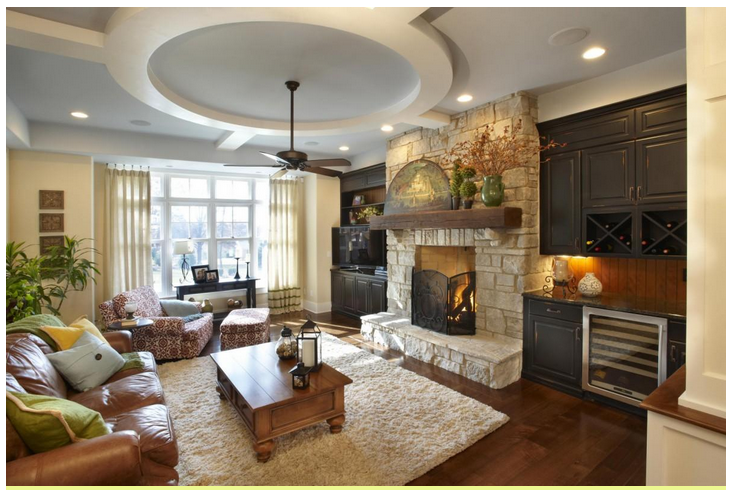 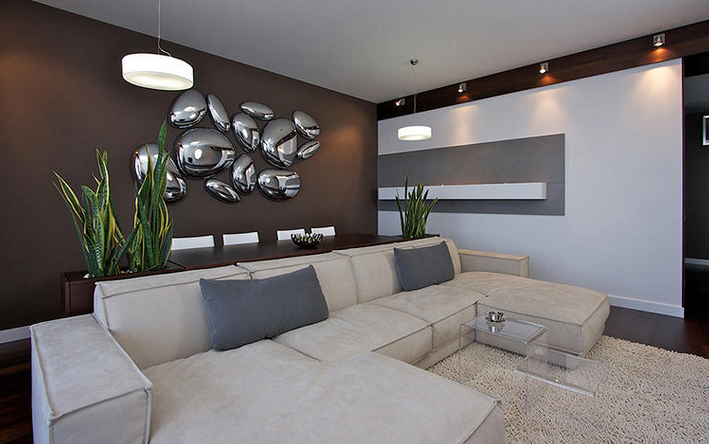 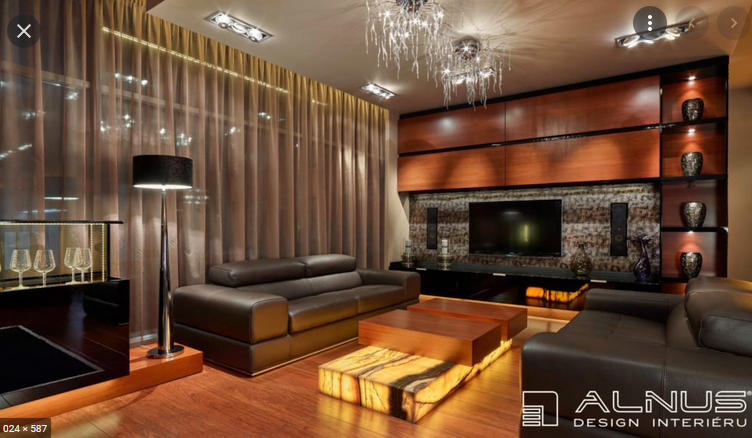 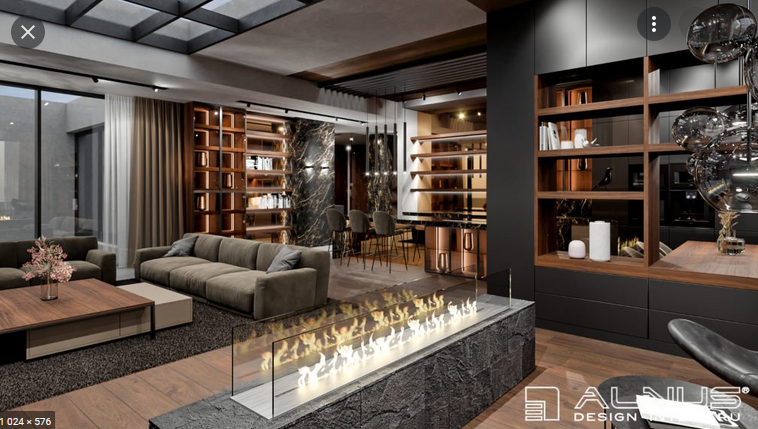 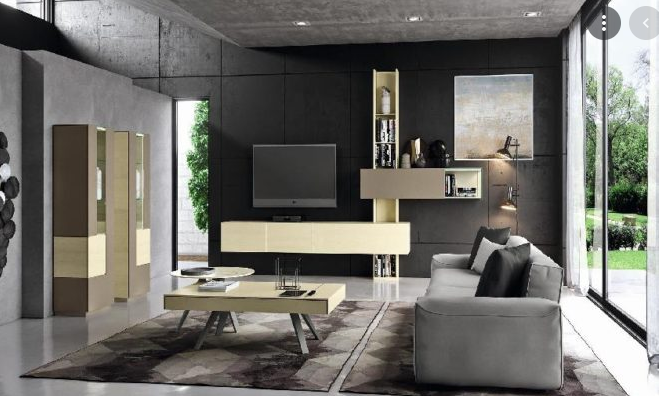 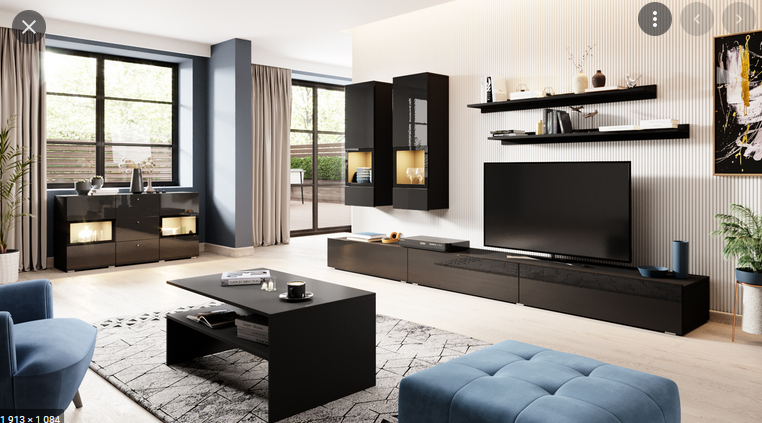 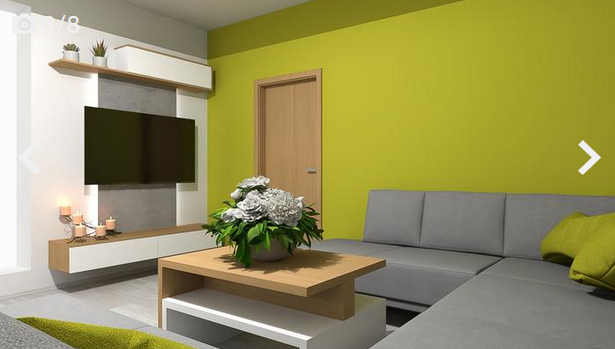 